RICHIESTA DI AUTORIZZAZIONE AD EFFETTUARE CORSI DI RECUPERO/POTENZIAMENTO/VALORIZZAZIONE in orario pomeridiano Il/La sottoscritto/a___________________________________docente di___________________________nell’indirizzo di studi _________________________________________CHIEDE l’autorizzazione ad effettuare un:    Corso di recupero/potenziamento/valorizzazione pomeridiano per la disciplina____________________________Approvato dal Consiglio di classe in data _________________________________Per una durata complessiva di ore_________ (max. 10 ore)  Rivolto a n°________ alunni/e della/e classe/i______________________________________Le ore sono previste e saranno inserite nel PAA personale nelle:  40 ore (ex art. 26 CCPL 29.11.2004 – accordo di modifica del CCPL sottoscritto il 4 giugno 2018 Art.12, commi 3, 4, 6 e 7)  70 ore (ex art. 26 CCPL 29.11.2004 – accordo di modifica del CCPL sottoscritto il 4 giugno 2018 Art.12, commi 3, 4, 6 e 7)    FUISAl termine delle attività di recupero verranno somministrate, in orario curricolare a cura dei docenti titolari, verifiche documentabili volte ad accertare il superamento o meno delle carenze emerse i cui esiti dovranno essere verbalizzati nei primi Consigli di classe successivi al corso e saranno comunicati alle famiglie in occasione delle udienze settimanali o generali. Le famiglie saranno avvisate direttamente dai docenti delle attività di recupero attivate in orario extrascolastico Il docente del corso di recupero/potenziamento/valorizzazione provvederà alla registrazione delle presenze e alla descrizione delle attività svolte sul Registro del corso (modello in segreteria e sul sito).Primiero San Martino di Castrozza,  _____________FIRMA DEL DOCENTE_________________________________o SI AUTORIZZA l’attivazione del corso di recupero/potenziamento/valorizzazione sopra indicatoo NON SI AUTORIZZA (per le seguenti motivazioni) _____________________________________________________________________________________________________                   			  	Il Dirigente Scolastico          Maria PRODIREPUBBLICA ITALIANAREPUBBLICA ITALIANAPROVINCIA AUTONOMA DI TRENTOPROVINCIA AUTONOMA DI TRENTO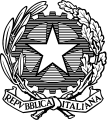 ISTITUTO COMPRENSIVO DI SCUOLA PRIMARIA E SECONDARIA DI PRIMO E SECONDO GRADO DI PRIMIEROVia delle Fonti 10, 38054, loc. Transacqua, Primiero San Martino di Castrozza (TN) Tel. 0439 62435Fax 0439 762466   C.F. 90009790222, Codice univoco UF006Ye-mail: segr.icprimiero@scuole.provincia.tn.it  PEC: ic.primiero@pec.provincia.tn.it ISTITUTO COMPRENSIVO DI SCUOLA PRIMARIA E SECONDARIA DI PRIMO E SECONDO GRADO DI PRIMIEROVia delle Fonti 10, 38054, loc. Transacqua, Primiero San Martino di Castrozza (TN) Tel. 0439 62435Fax 0439 762466   C.F. 90009790222, Codice univoco UF006Ye-mail: segr.icprimiero@scuole.provincia.tn.it  PEC: ic.primiero@pec.provincia.tn.it 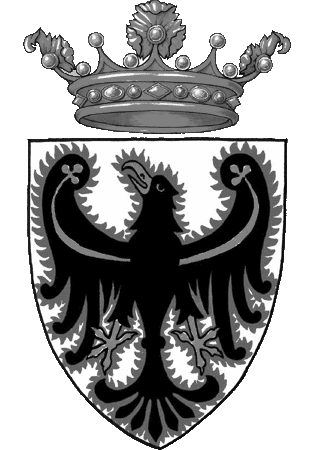 Modalitàin presenzaon-line (meet)